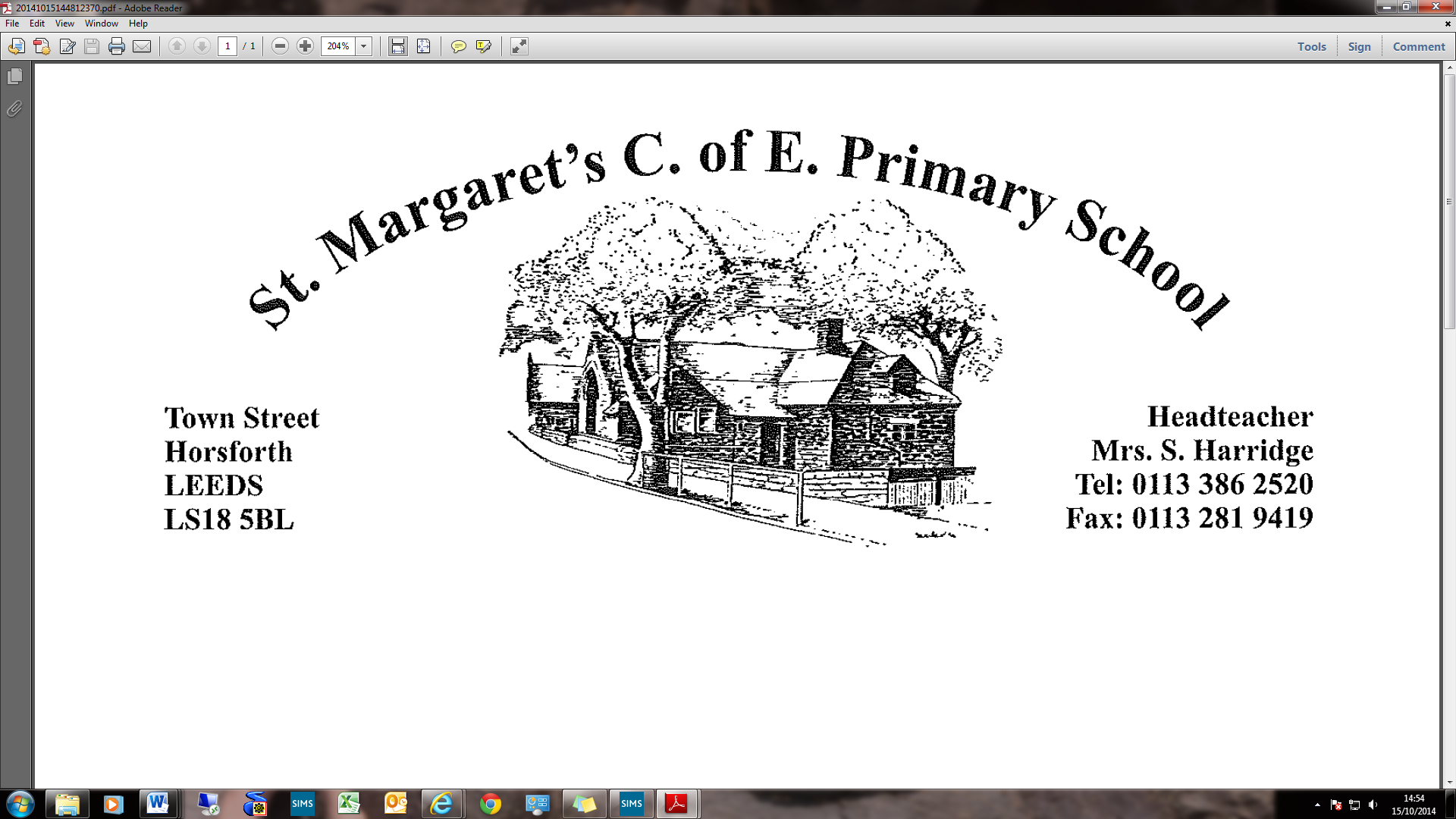 September 2022St. Margaret’s C of E Primary School is extremely proud to have recently opened its Resource Provision, the BASE and are looking for skilled and dedicated staff to join expanding team. We are pleased to be able to offer the opportunity to appoint a committed and enthusiastic SEND Teaching Assistant from 1st  January 2023, or sooner if possible,  on a permanent contract.The new Resource Provision provide an excellent learning environment for an additional 12 children at our school who have complex communication difficulties including Autism Spectrum Condition (ASC) and who have an EHCP (Education Health Care Plan). Our aim is to create a happy and inspiring environment with highly skilled and trained staff that help to support children to thrive and achieve their true potential in an environment that is best suited to their needs, whilst additionally having access to mainstream education.St Margaret’s CofE Primary School have been fully involved in the design of the building which will be an integral part of our already fantastic school site, and the existing staff in the school have contributed from their wealth of expertise gained supporting children in our inclusive mainstream school setting.As a school we pride ourselves on our passion for nurturing the whole child. Our school has a caring ethos, is very pupil-focused and inclusive. Our learning environment and curriculum meets the needs of our learners and ‘everyone feels safe, cares for each other and is very friendly’ (Healthy Schools Award March 2020)The successful candidate will:Be calm under pressure, adaptable and enthusiastic Be compassionate and have a positive attitude Have good listening skills and to be sensitive to pupils’ individuals needs Have a strong knowledge of SEN and particularly Autism Have experience of a range of learning support needsHave good interpersonal skills and the ability to work with parents and carers to achieve the best outcomes for their childrenIs committed to CPD for themselves and othersThrive on working as part of a committed teamHave a sense of humourBe an enthusiastic and imaginative individual, who will create a stimulating and vibrant learning environment.We are very proud of our diverse and highly inclusive school community. Candidates need to be committed to delivering the best learning opportunities for every child and remove the learning challenges some of our children face so that every child succeeds.We are a vibrant and caring place to learn, providing opportunities for every child to succeed. This is an exciting opportunity for candidates who enjoy a busy and happy workplace and would like to be a part of our learning journey in establishing a Resource Provision from the very start. You will be joining a team of highly skilled staff. For an insight into the school, please visit our school website: www.stmargarets.leeds.sch.uk for further information.Closing date for applications is 9.00am on Friday 28th October 2022Interviews will be held on Tuesday 1st November 2022.Candidates are invited and warmly encouraged to make a visit to the school. Visits will take place on Tuesday 11th October 2022 at 12.30pm or Thursday 13th October at 3.30pm.  Please contact the school office to arrange this.St Margaret’s C of E Primary School is committed to safeguarding and promoting the welfare of children and expects all staff and volunteers to share this commitment.  The successful candidate will be subject to an enhanced Disclosure and Barring Service (DBS) check.We promote diversity and want a workforce which reflects the population of Leeds.